Sao Thổ Tú là gì? Hướng dẫn cách cúng sao Thổ Tú 2020.
Sao Thổ Tú là gì? Trong Cửu Diệu tinh chiếu mệnh bất cứ ai cũng phải trải qua trong đời, sao Thổ Tú là một vị sao chiếu mệnh trong Cửu Diệu tinh. Vậy sao Thổ Tú tốt hay xấu, sao Thổ Tú là gì? Đây là câu hỏi của không ít người. Không chỉ thế còn nghe đến việc cúng giải hạn sao Thổ Tú. Sao Thổ Tú, ý nghĩa sao Thổ Tú là gì? Sao Thổ Tú là một Hung tinh trong Cửu Diệu tinh  mặc dù mức độ ảnh hưởng của sao Thổ Tú là không lớn nhưng lại hạn chủ về bị tiểu nhân hãm hại, chuyện gia đạo gặp nhiều trắc trở, bất lợi, hao tiền tốn của cũng dễ bị đau ốm. Trên thực tế đây là một sao không thuộc trong 3 sao xấu nhất mà nhiều người đã chủ quan bỏ qua, nhưng nếu không thận trọng lại có thể trở thành một hạn lớn. Những tuổi sao Thổ Tú chiếu mạng năm 2020 Nam mạng: 1956, 1965, 1974, 1983, 1992, 2001 Nữ mạng: 1953, 1962, 1971, 1980 , 1989 , 1998, 2007 Để có thể tự tính được cuộc đời của mình sẽ trải qua hạn sao Thổ Tú vào những năm nào, năm bao nhiêu tuổi quý bạn có thể dựa vào quy luật tuần hoàn trở lại của sao Thổ Tú cứ 9 năm sẽ quay lại 1 lần. Ở nam Sao Thổ Tú bắt đầu hạn từ năm 11 tuổi, nữ sao Thổ Tú bắt đầu từ năm 5 tuổi. Nam mạng: 11, 20, 29, 38, 47, 56, 65, 74, 83, 92 Nữ mạng: 5, 14, 23, 32, 41, 50, 59, 68, 77, 86, 95
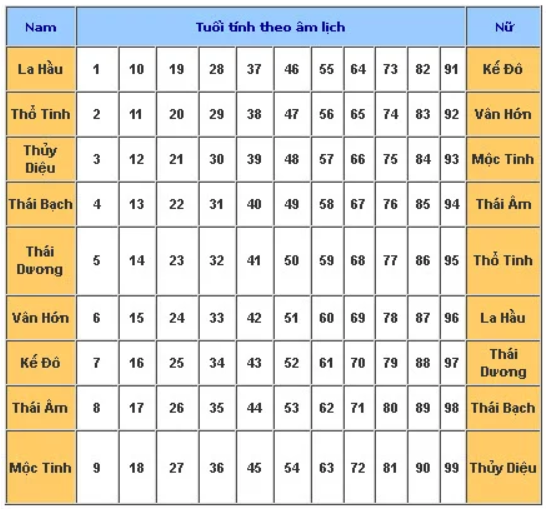 Sao Thổ Tú thuộc hành gì, sao Thổ Tú hợp màu gì Sao Thổ Tú thuộc hành Thổ, sẽ hợp với những màu thuộc hành Hỏa (Hỏa sinh Thổ) và hành Thổ, kỵ các màu thuộc hành hành Kim và Mộc. Theo ngũ hành tương sinh, tương khắc sao Thổ Tú hợp – kỵ với các màu sau: Sao Thổ Tú hợp với màu: vàng đất, nâu, đỏ, hồng, tím Sao Thổ Tú kỵ các màu: trắng, vàng ánh kim, bạc, xanh lá cây Đây là những màu hợp – kỵ với sao Thổ Tú, những tuổi năm 2020 có sao hạn Thổ Tú chiếu mệnh nên tránh các màu kỵ cũng là một cách để giảm sự ảnh hưởng của sao Thổ Tú tới bản mệnh trong năm.Các hạn sao Thổ Tú thường gặp tiểu nhân hãm hại:  Đây được coi là một năm không thuận lợi, xung quanh luôn có những tiểu nhân gièm pha, phá hoại, mọi sự khó thành. Chính vì vậy cần chú ý, phân định rõ kẻ tiểu nhân đừng để bị lợi dụng mà hại thiệt thân. Vấn đề sức khỏe: Với người có sao Thổ Tú chiếu mệnh năm nay sức khỏe không được tốt, hay bị đau ốm, nhưng bệnh không quá nặng. Xuất hành: Người có sao Thổ Tú chiếu mệnh năm nay xuất hành, đi xa không thuận lợi, nên hạn chế đi xa tránh gặp nạn. Chuyện tình cảm: Do sao Thổ Tú chiếu mạng chuyện tình cảm không được suôn sẻ, gặp nhiều trắc trở, xảy ra nhiều cãi vã, tranh chấp không đáng có. Ngoài ra đối với những tuổi có sao Thổ Tú chiếu mệnh năm nay chú ý đề phòng trộm cướp cắp, cướp giật. Mặc dù là một sao không quá xấu nhưng cần phải thận trọng chú ý và nên làm lễ giải hạn để có một năm may mắn và bằng an.   Sao Thổ Tú được tóm tắt trong các câu thơ sau:   "Thổ Tú sao ấy phải lo Tuy rằng ít nặng giữ cho vẹn toàn Tháng một tháng tám chẳng an Kị trong hai tháng thiếp chàng bi ai Làm ăn thì cũng có tài Khiến cho đau ốm phải rày tốn hao Mang lời chịu tiếng biết bao Bán buôn phải giữ kẻo hao mất đồ Tham tài dục lợi của vô Đem ra thì bị côn đồ đoạt đi Tin người ngon ngọt phải nguy Thi ân bố đức việc gì cũng qua"   Hướng dẫn cách cúng sao Thổ Tú 2020   Việc cúng sao giải hạn đầu năm là một việc nên làm, không nên chủ quan với các sao hạn nhẹ bởi việc cúng sao hạn không chỉ giải hạn mà còn cầu may mắn, sức khỏe, tài lộc. Dưới đây sẽ là chi tiết cách cúng giải sao Thổ Tú cùng bài văn khấn cúng sao Thổ Tủ một cách chi tiết và đầy đủ nhất. Cách sắm lễ cúng sao giải hạn sao Thổ Tú - Bài vị cúng sao Thổ Tú màu vàng đề Trung ương Mậu Kỷ Thổ Tú tinh quân vị tiền - 5 ngọn đèn hoặc nến - Một chiếc mũ màu vàng - Hương hoa, trái cây, tiền vàng phẩm oản, nước - Muối, gạo, trầu cau Lưu ý: với lễ vật cúng sao hạn Thổ Tú phải là màu vàng, với các lễ vật có màu khác có thể sử dụng giấy vàng để bọc lại, sau đó mới bày lên mâm cúng, hướng mâm lễ về hướng chính Tây.
Nên cúng sao giải hạn sao Thổ Tú vào thời điểm nào trong nămViệc cúng sao giải hạn đầu năm sẽ được lựa chọn vào thời điểm tháng giêng, riêng đối với cúng sao hạn Thổ Tú phải chọn vào ngày 19 tháng 1 âm lịch đây là thời điểm sao Thổ Tú giáng hạ.Thời gian cúng sao Thổ Tú vào khoảng từ 20h đến 22h là thời gian tốt nhất. Nếu không thể làm lễ đúng giờ cũng có thể cúng vào thời gian sớm hơn trong ngày.Cách cúng sao Thổ Tú năm 2020Để tiến hành cúng sao hạn Thổ Tú bạn cần chuẩn bị lễ vật, sau đó thắp 5 ngọn đèn hoặc nến xếp quanh mâm cúng theo hình sao Thổ Tú như sơ đồ ở dưới đây: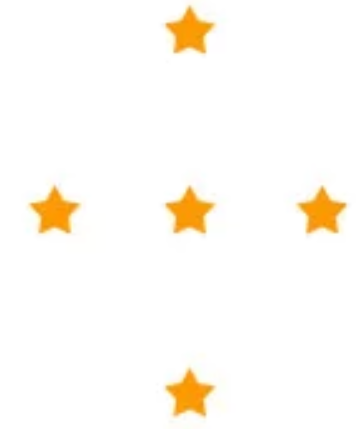 Văn khấn cúng sao Thổ Tú Hoàng thiên hậu thổ chứng giám Chư vị thần linh tiên phật đồng xét soi Nam mô a di đà phật Nam mô a di đà phật Nam mô a di đà phật Con kính lạy Hiệu Thiên Chí Tôn Kim Quyết Ngọc hoàng thượng đế Con kính lạy Đức Trung Thiên Tinh Bắc Cực Tử Vi Trường Sinh Đại đế Con kính lạy ngài Tả Nam Tào Lục Ty Duyên Thọ tinh quân Con kính lạy ngài Hữu Bắc Đẩu Cửu Hàm Giải Ách tinh quân Con kính lạy Đức Trung Ương Mậu Kỷ Thổ Đức tinh quân Con kính lạy Đức Thượng Thanh Bản Mệnh Nguyên Thần chân quân Hôm nay là ngày... Tín chủ con là... thành tâm sắm lễ, kính cẩn sợ hãi dâng lên chư vị thượng đế, thần linh tiên phật và xin được thỉnh cầu như sau Năm nay vì mịt mờ mưa gió, sóng gió muôn trùng phận người trần mắt thịt con đây gặp kỳ hạn ách sao Thổ Tú. Vẫn biết rằng lẽ trời công minh, họa phúc may rủi liền kề nhưng lòng trời có đức hiếu sinh thương kẻ hèn yếu nhu nhược. Bởi vậy, con mới sắm lễ mọn dâng lên các ngài một tấm lòng thành xin được các ngài chứng giám phù hộ độ trì che chở bảo vệ cho con cùng gia quyến được bình an, khỏe mạnh, thuận lợi, may mắn Nam mô a di đà phật Nam mô a di đà phật Nam mô a di đà phật. Như vậy Phong Thủy Số đã cung cấp đến cho quý bạn được những thông tin về sao hạn Thổ Tú, ý nghĩa sao Thổ Tú, cách cúng sao Thổ Tú 2020 như thế nào để có thể giải được hạn. Đây là một sao xấu nhất nên quý bạn không cần quá lo lắng nhưng cũng không được chủ quan. Mong rằng bài viết trên đây đã giúp cho quý bạn biết cách có thể vượt qua năm hạn một cách bình an nhất.